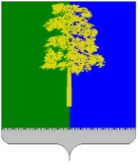 Муниципальное образование Кондинский районХанты-Мансийского автономного округа – ЮгрыАДМИНИСТРАЦИЯ КОНДИНСКОГО РАЙОНАПРОТОКОЛ № 2заседания муниципальной трехсторонней комиссии по регулированиюсоциально-трудовых отношений от 06 ноября 2017 года                                                             пгт. МеждуреченскийПредседательствовал:Н.Ю. Максимова – заместитель главы Кондинского района - председатель комитета экономического развития, Координатор муниципальной трехсторонней комиссии по регулированию социально-трудовых отношений Кондинского района (далее – Комиссии)Присутствовали:А.А. Сенина – специалист-эксперт отдела по труду комитета экономического развития администрации Кондинского района, секретарь КомиссииОт органов местного самоуправления:Т.В. Каспшицкая – заместитель председателя комитета экономического развития администрации Кондинского района, Координатор стороны органов местного самоуправления в КомиссииПолномочные представители Думы Кондинского района в Комиссии:В.В. Гусельников – депутат Думы Кондинского района от муниципального образования городское поселение МеждуреченскийПолномочные представители администрации Кондинского района в Комиссии:А.А. Яковлев – первый заместитель главы Кондинского районаВ.В. Першина – заместитель главы Кондинского районаОт объединения профсоюзов Кондинского района:Ю.В. Клочкова - председатель Координационного совета первичных профсоюзных организаций и районных организаций профсоюзов муниципального образования Кондинский район, Координатор стороны профсоюзов в КомиссииПолномочные представители Координационного совета первичных профсоюзных организаций и районных организаций профсоюзов муниципального образования Кондинский район в Комиссии:Е.А. Белозерцева – председатель Кондинской районной организации профсоюза работников здравоохранения Российской ФедерацииО.Е. Серова – председатель Кондинской районной организации Профсоюза работников государственных учреждений и общественного обслуживания РФОт объединения работодателей района:Е.В.Григоренко– председатель территориального объединения работодателей «Союз работодателей Кондинского района», Координатор стороны работодателей в КомиссииПолномочные представители союза работодателей Кондинского района в Комиссии:И.В. Карповских – директор ООО «Стройкомплект»О.В. Горбунов – директор ООО «Кондинское строительно-коммунальное предприятие»Об избрании председателя и рабочего президиума для ведения заседания Комиссии(Н.Ю.Максимова, Е.В.Григоренко, Ю.В. Клочкова)Решили единогласно:Избрать председателемКомиссии:Н.Ю.Максимову– Координаторамуниципальной трехсторонней комиссии по регулированию социально-трудовых отношений Кондинского района.Избрать рабочий президиум в составе:Ю.В. Клочкова– Координатора стороны профсоюзов в КомиссииЕ.В.Григоренко– Координатора стороны работодателей в КомиссииТ.В. Каспшицкая – Координатора стороны органов местного самоуправления в КомиссииО рассмотрении проекта Трехстороннего соглашения между органами местного самоуправления Кондинского района, объединением работодателей Кондинского района, объединением организаций профсоюзов Кондинского района на 2018-2021 годы  (далее - Трехстороннее соглашение)(Н.Ю. Максимова, Т.В. Каспшицкая, Е.В.Григоренко, Ю.В. Клочкова)Решили единогласно: Принять за основу проект Трехстороннего соглашения, разработанный временной трехсторонней рабочей группой Комиссии.            2.2. Комитету экономического развития администрации Кондинского района разместить проект Трехстороннего соглашения на официальном сайте органов местного самоуправления муниципального образования Кондинский район.Председатель Комиссии                                                                        Н.Ю.Максимова